Wrocław, 06.05.2019 r.ZAPROSZENIE DO SKŁADANIA OFERTZamawiający, Uniwersytet Medyczny we Wrocławiu zaprasza Państwa do składania ofert w postępowaniu o wartości szacunkowej netto nieprzekraczającej równowartości kwoty 30 000,00 euro, którego przedmiotem jest Przeprowadzenie badania  sprawozdania finansowego Uniwersytetu Medycznego we Wrocławiu.PRZEDMIOT ZAMÓWIENIAPrzedmiotem zamówienia jest Przeprowadzenie badania sprawozdania finansowego Uniwersytetu Medycznego we Wrocławiu za lata 2019 – 2020 i zgodnie z ustawą 
o rachunkowości.Dane dotyczące Zamawiającego: Przychody netto ze sprzedaży 255 mln PLN; Zatrudnienie: 2 053 osoby.W ramach czynności związanych z badaniem sprawozdania finansowego, Wykonawca zobowiązuje się do udzielania porad i konsultacji w zakresie objętym przedmiotem zamówienia, szczególnie 
w dziedzinie ewidencji, organizacji rachunkowości, przepisów prawa bilansowego i podatkowego, 
a także innych zagadnień finansowych, w tym analizę poszczególnych rodzajów działalności Zamawiającego (o ile czynności te nie będą stanowić uczestniczenia w prowadzeniu ksiąg rachunkowych, sporządzania dokumentacji księgowej oraz sprawozdań, udziału w procesie zarządzania Uczelnią i podejmowania przez nią decyzji oraz usług innych niż badanie).Podpisanie umowy z Wykonawcą nastąpi po uzyskaniu pozytywnej decyzji Senatu Zamawiającego.TERMIN REALIZACJI PRZEDMIOTU ZAMÓWIENIAZamawiający wymaga, aby przedmiot zamówienia został zrealizowany w następujących terminach:Od 01.12.2019 r. do 30.04.2020 r. oraz od 01.12.2020 r. do 30.04.2021 r.III WARUNKI UDZIAŁU W POSTEPOWANIU O udzielenie zamówienia mogą się ubiegać Wykonawcy, którzy spełniają następujący warunek udziału w postępowaniu: posiadają doświadczenie w badaniu sprawozdania finansowego publicznej szkoły wyższej.Zamawiający uzna, że Wykonawca spełnia warunek udziału w postępowaniu, jeżeli w okresie ostatnich trzech lat przed upływem terminu składania ofert, a jeżeli okres prowadzenia działalności jest krótszy - w tym okresie, wykonał, a w wypadku świadczeń okresowych lub ciągłych wykonuje co najmniej 1 usługę badania sprawozdania finansowego publicznej szkoły wyższej (Wykaz usług – załącznik nr 2 do Zaproszenia do składania ofert).W przypadku braku dołączenia do oferty Wykazu usług, o którym mowa  w pkt 2 powyżej lub dowodów, 
o których mowa w załączniku nr 2 do Zaproszenia do składania ofert, Zamawiający wezwie Wykonawcę w wyznaczonym terminie do uzupełnienia ww. oświadczeń i dokumentów. W przypadku braku uzupełnienia ww. dokumentów na wezwanie Zamawiającego, oferta zostanie odrzucona.IV ZAWARTOŚĆ OFERTY Oferta Wykonawcy powinna zawierać:Wypełniony i podpisany Formularz ofertowy (załącznik nr 1 do Zaproszenia do składania ofert.)Wypełniony i podpisany Wykaz usług (załącznik nr 2 do Zaproszenia do składania ofert) wraz z dowodami. V SKŁADANIE OFERT Ofertę należy składać do dnia 13.05.2019 r. do godz. 12⁰⁰ w następujących formach:Listownie na adres: Zespół ds. Zamówień Publicznych UMW przy ul. Marcinkowskiego 2-6, 
50-368 Wrocław, pokój nr 3A 113.1 lub Faksem (71/ 784-00-45), lub Pocztą e-mail w formie pdf na adres: monika.komorowska@umed.wroc.pl VI KRYTERIA OCENY OFERTPrzy wyborze najkorzystniejszej oferty Zamawiający zastosuje następujące kryteria oceny ofert:                  *Ilość pkt. liczona do dwóch miejsc po przecinkuZamawiający udzieli zamówienia Wykonawcy, który:złożył ofertę, której treść odpowiada treści niniejszego Zaproszenia do składania ofert;spełnia warunki udziału w postępowaniu;uzyska najwyższą ilość punktów.  Załączniki do zapytania ofertowego:Formularz ofertowyWykaz usługZ upoważnienia Rektora Kanclerz UMWMgr Iwona Janus Załącznik nr 1 do Zaproszenia do składania ofert FORMULARZ OFERTOWYZarejestrowana nazwa Wykonawcy: ..............................................................................................................................................Adres Wykonawcy: ..............................................................................................................................................Nazwiska osób po stronie oferenta uprawnionych do reprezentowania Wykonawcy przy sporządzaniu niniejszej oferty: .......................................................................................................................................NIP....................................... Regon.......................................  telefon ....................................faks ...................................... e-mail ....................................... www. .....................................Oferujemy wykonanie przedmiotu zamówienia pn.: Przeprowadzenie badania  sprawozdania finansowego Uniwersytetu Medycznego we Wrocławiu.Tabela nr 1*Cena brutto musi zawierać wszelkie koszty realizacji przedmiotu zamówienia w udzielania porad i konsultacji w zakresie objętym przedmiotem zamówienia, szczególnie w dziedzinie ewidencji, organizacji rachunkowości, przepisów prawa bilansowego i podatkowego, a także innych zagadnień finansowych, w tym analizę poszczególnych rodzajów działalności Zamawiającego (o ile czynności te nie będą stanowić uczestniczenia w prowadzeniu ksiąg rachunkowych, sporządzania dokumentacji księgowej oraz sprawozdań, udziału w procesie zarządzania Uczelnią i podejmowania przez nią decyzji oraz usług innych niż badanie) oraz inne koszty związane z realizacją przedmiotu zamówienia.Oświadczam, że jestem związany niniejszą ofertą  przez okres 30 dni od dnia upływu terminu składania ofert. Data    ……………………….                                                               Podpis i pieczęć Wykonawcy                                                                                                  ……………………………………………….                                                        Załącznik nr 2 do Zaproszenia do składania ofert Zarejestrowana nazwa Wykonawcy: .........................................................................................................................................Adres..................................................................................................................................NIP................................................................. Regon.................................................................Wykaz usługWykazu usług wykonanych, a w przypadku świadczeń okresowych lub ciągłych również wykonywanych, w okresie ostatnich 3 lat przed upływem terminu składania ofert, a jeżeli okres prowadzenia działalności jest krótszy - w tym okresie, wraz z podaniem ich wartości, przedmiotu, dat wykonania i podmiotów, na rzecz których usługi zostały wykonane, oraz załączeniem dowodów określających czy te usługi zostały wykonane lub są wykonywane należycie, przy czym dowodami, o których mowa, są referencje bądź inne dokumenty wystawione przez podmiot, na rzecz którego usługi były wykonywane, 
a w przypadku świadczeń okresowych lub ciągłych są wykonywane, a jeżeli z uzasadnionej przyczyny 
o obiektywnym charakterze Wykonawca nie jest w stanie uzyskać tych dokumentów - oświadczenie Wykonawcy; w przypadku świadczeń okresowych lub ciągłych nadal wykonywanych referencje bądź inne dokumenty potwierdzające ich należyte wykonywanie powinny być wydane nie wcześniej niż 3 miesiące przed upływem terminu składania ofert.Wykonawca spełnia warunek, jeżeli w okresie ostatnich trzech lat przed upływem terminu składania ofert, a jeżeli okres prowadzenia działalności jest krótszy - w tym okresie, wykonał, a w wypadku świadczeń okresowych lub ciągłych wykonuje co najmniej 1 usługę badania sprawozdania finansowego publicznej szkoły wyższej.Data                                                                                 Pieczęć i podpis 50-367 Wrocław, Wybrzeże L. Pasteura 1Zespół ds. Zamówień Publicznych UMWul. Marcinkowskiego 2-6, 50-368 Wrocławfaks 71 / 784-00-45e-mail: monika.komorowska@umed.wroc.pl 50-367 Wrocław, Wybrzeże L. Pasteura 1Zespół ds. Zamówień Publicznych UMWul. Marcinkowskiego 2-6, 50-368 Wrocławfaks 71 / 784-00-45e-mail: monika.komorowska@umed.wroc.pl Lp.KRYTERIAWAGA%Ilośćpkt.Sposób oceny: wzory, uzyskaneinformacje mające wpływ na ocenę  1Cena realizacji przedmiotu zamówienia100100              Najniższa cena ofertyIlość pkt.  = ------------------------  x 100                Cena oferty badanej    L.p.Przedmiot zamówieniaCena netto PLNPodatek VATCena brutto PLN 1Przeprowadzenie badania  sprawozdania finansowego Uniwersytetu Medycznego we Wrocławiu za rok 20192Przeprowadzenie badania  sprawozdania finansowego Uniwersytetu Medycznego we Wrocławiu za rok 20203Suma poz. 1 i 2 (brana pod uwagę do oceny ofert) ⃰L.p.PrzedmiotDaty wykonaniaPodmiot, na rzecz którego usługa była/jest wykonywana (nazwa, adres)123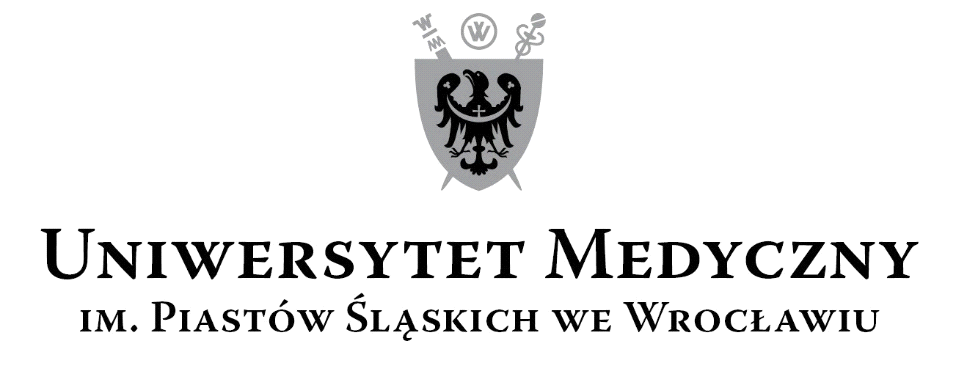 